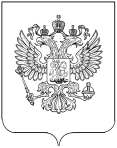 РОССТАТТЕРРИТОРИАЛЬНЫЙ ОРГАН ФЕДЕРАЛЬНОЙ СЛУЖБЫ ГОСУДАРСТВЕННОЙ СТАТИСТИКИ ПО РЕСПУБЛИКЕ ДАГЕСТАН(Дагестанстат)ПРЕСС-РЕЛИЗО ЗАДОЛЖЕННОСТИ ПРЕДПРИЯТИЙ И ОРГАНИЗАЦИЙПО ЗАРАБОТНОЙ ПЛАТЕпо состоянию на 1 марта 2020 годаСуммарная задолженность по заработной плате, по кругу наблюдаемых видов экономической деятельности, на начало марта 2020 года составила 33428,0 тыс. рублей.Увеличилась задолженность по заработной плате в организациях обрабатывающего производства – на 5,3%.Образовалась задолженность по заработной плате на предприятии водоснабжения; водоотведения, организации сбора и утилизации отходов, деятельности по ликвидации загрязнений и на предприятиях деятельности образования.Уменьшилась задолженность по заработной плате в организациях растениеводства и животноводства, охоты и предоставления соответствующих услуг в этих областях – в 2,3 раза.Численность работников, перед которыми организации имеют просроченную задолженность, составила 772 человека. Просроченная задолженность по заработной плате в расчёте на 1 работника, которому организации задолжали заработную плату, составила 43,3 тыс. рублей.В общем объеме просроченной задолженности 72,3% приходится на предприятия обрабатывающего производства, 13,7% – на предприятия деятельности образования, 10,8% – на предприятие водоснабжения; водоотведения, организации сбора и утилизации отходов, деятельности по ликвидации загрязнений и 3,2% – на предприятия растениеводства и животноводства, охоты и предоставления соответствующих услуг в этих областях.Тыс. рублейТыс. рублейТыс. рублейТыс. рублейТыс. рублейТыс. рублейВсегов том числе:в том числе:в том числе:в том числе:в том числе:Всегоиз–за несвоевременного получения денежных средств из бюджетов всех уровнейиз них:из них:из них:из–за отсутствия собственных средствВсегоиз–за несвоевременного получения денежных средств из бюджетов всех уровнейфедерального бюджетареспубликанского бюджетаместного бюджетаиз–за отсутствия собственных средствВсего33428,0----33428,0в том числе по видам экономической деятельностиРастениеводство и животноводство, охота и предоставление соответствующих услуг в этих областях1070,0----1070,0Обрабатывающие производства24183,0----24183,0Водоснабжение; водоотведение, организация сбора и утилизации отходов, деятельность по ликвидации загрязнений3610,0----3610,0Образование4565,0----4565,0